تقرير عن أعمال لجنة التنفيذ والامتثال التابعة لاتفاقية ميناماتا بشأن الزئبقمذكرة من الأمانة1 -	تنشئ المادة 15 من اتفاقية ميناماتا بشأن الزئبق، بشأن لجنة التنفيذ والامتثال، آلية، تشمل لجنة بصفة هيئة فرعية تابعة لمؤتمر الأطراف، لتعزيز تنفيذ واستعراض الامتثال لجميع أحكام الاتفاقية. ووفقاً للفقرة 3 من المادة 15، انتخب مؤتمر الأطراف في اجتماعه الأول، بمقرره ا م-1/7، أعضاء اللجنة الخمسة عشر الأوائل. وفي الفترة الفاصلة بين اجتماعي مؤتمر لأطراف الأول والثاني، اجتمعت اللجنة مرة واحدة في جنيف، يومي 29 و30 أيار/مايو 2018.2 -	وتتشرف الأمانة بأن تقدم، في مرفق هذه المذكرة، تقرير الاجتماع الأول للجنة التنفيذ والامتثال. ويرد في التذييل الأول للتقرير النظام الداخلي للجنة الذي وضعته اللجنة عملاً بالفقرة 5 من المادة 15 والذي يخضع لموافقة مؤتمر الأطراف في اجتماعه الثاني. ويرد في التذييل الثاني مشروع مقرر أعدته اللجنة كي ينظر فيه مؤتمر الأطراف إذا ما قرر الموافقة على النظام الداخلي المقترح.الإجراء المقترح اتخاذه من جانب مؤتمر الأطراف3 -	قد يرغب مؤتمر الأطراف في النظر في تقرير الاجتماع الأول للجنة وتذييليه، وأن يوافق على النظام الداخلي للجنة التنفيذ والامتثال من خلال اتخاذ مقرر بشأن المسألة.المرفقتقرير الاجتماع الأول للجنة التنفيذ والامتثال التابعة لاتفاقية ميناماتا بشأن الزئبق، الذي عُقد في جنيف يومي 29 و30 أيار/مايو 2018مقدمة1 -	تنشئ المادة 15 من اتفاقية ميناماتا بشأن الزئبق لجنة للتنفيذ والامتثال بصفة هيئة فرعية تابعة لمؤتمر الأطراف في الاتفاقية. ووفقاً للمادة 15، تتألف اللجنة من 15 عضواً، ترشّحهم الأطراف وينتخبهم مؤتمر الأطراف مع إيلاء المراعاة الواجبة للتمثيل الجغرافي العادل استناداً إلى المناطق الخمس للأمم المتحدة. وهدفها هو تعزيز تنفيذ جميع أحكام الاتفاقية واستعراض الامتثال لها. ووفقاً للفقرة 3 من المادة 15، انتخب مؤتمر الأطراف في اجتماعه الأول، في مقرره ا م-1/7، أعضاء اللجنة الخمسة عشر الأوائل.2 -	ولاحقاً، عقدت اللجنة اجتماعها الأول في دار البيئة الدولية 2 في جنيف من 29 إلى 30 أيار/مايو 2018. وسبقت الاجتماع جلسة لتبادل المعلومات المتعلقة بالتجارب من آليات التنفيذ والامتثال المنشأة في إطار اتفاقات بيئية أخرى متعددة الأطراف، من بينها اتفاقية بازل بشأن التحكم في نقل النفايات الخطرة والتخلص منها عبر الحدود، والاتفاقية الخاصة بإتاحة فرص الحصول على المعلومات عن البيئة ومشاركة الجمهور في اتخاذ القرارات بشأنها والاحتكام إلى القضاء في المسائل المتعلقة بها (اتفاقية آرهوس)، وبروتوكول مونتريال بشأن المواد المستنفدة لطبقة الأوزون.3 -	وكان أعضاء اللجنة التالي ذكرهم حاضرين في الاجتماع الأول:من الدول الأفريقية:السيدة هانيترينياينا ليليان راندريانومينجاناهاري (مدغشقر)السيد محمد عبد الله كمارا (سيراليون)السيدة بيانكا هلوبسيل دلاميني (إسواتيني)من دول آسيا والمحيط الهادئ:السيدة وانغ كيان (الصين)السيد حيدر علي بالوجي (جمهورية إيران الإسلامية)السيد وادوواواتي ليكامالاغي سوماثيبالا (سري لانكا)، الذي عيّنته حكومة سري لانكا ليحل محل السيد S.M.D.P. أنورا جاياتيلاكي (سري لانكا)من دول أوروبا الوسطى والشرقية:السيدة كلوديا سورينا دوميترو (رومانيا)من دول أمريكا اللاتينية ومنطقة البحر الكاريبي:السيد دييغو هنريكي كوستا بيريريا (البرازيل)السيدة فيلما موراليس كويلاما (بيرو)السيد آرتورو غافيلان غارسيا (المكسيك)من دول أوروبا الغربية ودول أخرى:السيدة جانين فان آلست (هولندا)السيد مارك غوفوني (سويسرا)السيدة جنيفر لاندسيدل (الولايات المتحدة الأمريكية)البند 1افتتاح الاجتماع4 -	افتتحت السيدة روسانا سيلفا ريبيتو، الأمينة التنفيذية لاتفاقية ميناماتا، الاجتماع الأول للجنة في الساعة 12:10 بعد ظهر يوم الثلاثاء الموافق 29 أيار/مايو 2018، في أعقاب جلسة لتبادل المعلومات. وقد رحبت بأعضاء اللجنة في اجتماعهم الأول وهنّأتهم على انتخابهم. وإدراكاً لثروة الدروس المستفادة والممارسات الجيدة الموجودة في إطار لجان التنفيذ والامتثال التابعة لاتفاقات بيئية أخرى متعددة الأطراف، فقد أعربت عن أملها في أن جلسة تبادل المعلومات كانت إرشادية ومفيدة لجميع الأعضاء. وكررت الإعراب عن شكرها للسيد غوفوني لعرضه تجربته المستفيضة مع لجنة إدارة آلية تعزيز التنفيذ والامتثال التابعة لاتفاقية بازل في الجلسة. وشددت على الفرص التي يتيحها إنشاء لجنة التنفيذ والامتثال من قِبَل الاتفاقية ذاتها، وكذلك على الدور الرئيسي الذي ستؤديه اللجنة للتوصل إلى اتفاق قوي وفعال. وأخيراً، أبرزت أهمية هذا الاجتماع والعمل الذي ينتظر اللجنة لضمان وجود أسس تشغيلية صلبة لديها، واكتسابها ثقة الأطراف وجميع أصحاب المصلحة، واتسامها بأقصى قدر من الكفاءة في دعم البلدان وتنفيذ الاتفاقية بنجاح وفعالية.5 -	وفي أعقاب إدلاء أعضاء اللجنة بالبيان الافتتاحي والتعليقات الاستهلالية، أبلغت السيدة سيلفا ريبيتو المشاركين بأن ثلاثة أعضاء من اللجنة لم يتمكنوا من الحضور، هم: السيد س. م. د. ب. أنورا جاياتيلاكي (سري لانكا)؛ والسيد بويكو مالينوف (بلغاريا)؛ والسيدة إنغا بوروغين (جمهورية مولدوفا). وقد حل السيد وادوواواتي ليكامالاغي سوماثيبالا، الذي عيّنته حكومة سري لانكا كبديل من أجل الاجتماع الأول، محل السيد س. م. د. ب. أنورا جاياتيلاكي.6 -	وفي غياب رئيس للجنة، اتُفق على أن تترأس السيدة سيلفا ريبيتو الاجتماع إلى حين انتخاب أعضاء المكتب.البند 2المسائل التنظيمية(أ)	النظام الداخلي للاجتماع7 -	وافقت اللجنة على تطبيق النظام الداخلي لمؤتمر الأطراف، مع إجراء التعديلات التي يقتضيها اختلاف الحال، على عقد اجتماعها الأول. بيد أنها سلّمت بأن بعض مواد أو عناصر ذلك النظام الداخلي قد لا تكون ذات صلة بأعمالها. وفيما يتعلق بأعضاء مكتبها، قررت اللجنة، دون استباق نتيجة مناقشاتها المقبلة بشأن نظامها الداخلي، أن تنتخب رئيساً إلى جانب نائب للرئيس يعمل أيضاً بصفة مقرر.8 -	وخلال التعليقات الاستهلالية، قدمت إحدى العضوات مشاركِاً إضافياً من بلدها في الاجتماع، كان حاضراً بسبب عملية إعادة هيكلة كبيرة تجري في منظمتهما. ولدواعي الاستمرارية، طلبت إلى اللجنة السماح بمشاركته في الاجتماع كمستشار، بصفة استثنائية.(ب)	انتخاب أعضاء المكتب9 -	انتخبت اللجنة السيد محمد عبد الله كمارا (سيراليون) رئيساً والسيدة كلوديا سورينا دوميترو (رومانيا) نائبة للرئيس ومقررةً. وأعرب الرئيس عن شكره لأعضاء اللجنة لثقتهم فيه كما أعرب عن ثقته في أن اللجنة ستعمل في إطار من التعاون على انتهاء اجتماعها الأول إلى نتيجة موفقة.(ج)	إقرار جدول الأعمال10 -	أقرت اللجنة جدول الأعمال التالي استناداً إلى جدول الأعمال المؤقت الذي أعدته الأمانة (UNEP/MC/ICC.1/1) وشروحه (UNEP/MC/ICC.1/1/Add.1):1 -	افتتاح الاجتماع.2 -	المسائل التنظيمية:(أ)	النظام الداخلي للاجتماع؛(ب)	انتخاب أعضاء المكتب؛(ج)	إقرار جدول الأعمال؛(د)	تنظيم العمل3 -	النظام الداخلي للجنة التنفيذ والامتثال.4 -	اختصاصات لجنة التنفيذ والامتثال.5 -	برنامج عمل لجنة التنفيذ والامتثال.6 -	التقارير المقدمة من أي طرف فيما يتعلق بامتثاله.7 -	مسائل أخرى.8 -	اعتماد التقرير.9 -	اختتام الاجتماع.(د)	تنظيم العمل11 -	وافقت اللجنة على تنظيم عملها الخاص باجتماعها الأول.البند 3النظام الداخلي للجنة التنفيذ والامتثال12 -	انتقلت اللجنة إلى النظر في نظامها الداخلي الذي يخضع، وفقاً للفقرة 5 من المادة 15 من اتفاقية ميناماتا، لموافقة مؤتمر الأطراف في اجتماعه الثاني.13 -	وعرضت ممثلة الأمانة البند، فوجّهت الانتباه إلى وثيقة معنونة ”مقترحات بشأن النظام الداخلي للجنة التنفيذ والامتثال التابعة لاتفاقية ميناماتا بشأن الزئبق“ (UNEP/MC/ICC.1/2)، أعدتها الأمانة لدعم المناقشات بشأن المسألة. وأوضحت أن المقترحات قد أُعدت استناداً إلى النظام الداخلي لمؤتمر الأطراف، مع اقتراح تعديلات وخيارات في ضوء أحكام المادة 15 من الاتفاقية. وأُخذت في الاعتبار أيضاً عند وضع المقترحات الممارسة المتبعة في إطار اتفاقات بيئية أخرى ذات صلة ومتعددة الأطراف. وبعد أن قدمت الأمانة عرضاً بشأن هيكل المقترحات ونهجها العام، وافقت اللجنة على استخدام المقترحات كأساس لعملها.14 -	ونظرت اللجنة على وجه الخصوص في المواد المتصلة بالمسائل التالية: نطاق النظام الداخلي، والتعاريف لأغراض النظام الداخلي، والعضوية، والاجتماعات، والمراقبون، وجدول الأعمال، وأعضاء المكتب، والأمانة، وتصريف الأعمال، والتصويت، والانتخابات، واللغات، والتعديلات على النظام الداخلي، والسلطة العليا للاتفاقية. ولم تُدرج عناصر النظام الداخلي لمؤتمر الأطراف التي لم تر اللجنة أنها ذات صلة أو ضرورية، وبخاصة تلك المتعلقة بعقد اجتماعات استثنائية، والهيئات الفرعية، والتمثيل ووثائق التفويض، والتصويت على المسائل الإجرائية، والتصويت باستخدام الوسائل الآلية، والتسجيل الصوتي للاجتماعات، بين عناصر أخرى.15 -	ووافقت اللجنة بتوافق الآراء على نظامها الداخلي، وعهدت إلى الأمانة بإجراء أي تعديلات قد تكون ضرورية لضمان الإحالة المرجعية المتبادلة الصحيحة بين مواد النظام الداخلي. وترد الصيغة النهائية للنظام الداخلي في التذييل الأول لهذا التقرير، وستقدَّم إلى مؤتمر الأطراف في اجتماعه الثاني كي ينظر فيها ويوافق عليها. وقد وافقت اللجنة أيضاً على مشروع مقرر بشأن موافقة مؤتمر الأطراف في اجتماعه الثاني على النظام الداخلي، يرد في التذييل الثاني لهذا التقرير.البند 4اختصاصات لجنة التنفيذ والامتثال16 -	ناقشت اللجنة مسألة اختصاصاتها الأخرى، التي قد يعتمدها مؤتمر الأطراف وفقاً للفقرة 5 من المادة 15 من اتفاقية ميناماتا.17 -	وبناءً على دعوة من الرئيس، عرضت ممثلة الأمانة العناصر التي يمكن إدراجها في الاختصاصات الأخرى، على النحو الوارد في الفقرة 20 من شروح جدول الأعمال المؤقت (UNEP/MC/ICC.1/Add.1). وفي تبادل الآراء الذي تلى ذلك، اقتُرحت عناصر إضافية للإدراج في الاختصاصات المحتملة، من بينها مسائل متعددة لا تقدم المادة 15 من الاتفاقية توجيهاً محدداً بشأنها.18 -	ووافقت اللجنة على وضع اختصاصات أخرى وطلبت إلى الأمانة تعميم قائمة بالعناصر المحتملة لهذه الوثيقة على أعضاء اللجنة للتعليق عليها. وطلبت اللجنة أيضاً إلى الأمانة أن تعدّ، استناداً إلى تلك القائمة، مقترحات للنظر فيها أثناء اجتماعها الثاني.البند 5برنامج عمل لجنة التنفيذ والامتثال19 -	بناء على دعوة الرئيس، عرضت ممثلة الأمانة وثيقة بعنوان ”العناصر التي يمكن إدراجها في مشروع برنامج عمل لجنة التنفيذ والامتثال التابعة لاتفاقية ميناماتا بشأن الزئبق“ (UNEP/MC/ICC.1/3)، أعدتها الأمانة لدعم المشاركين في نظرهم في المسألة.20 -	ووافقت اللجنة، في ضوء مهامها ونوع المعلومات التي قد تستخدمها كأساس لعملها وفقاً للفقرة 4 من المادة 15 من اتفاقية ميناماتا، على أن تنظر في المسائل التالية في اجتماعها الثاني:(أ)	أي طلب منبثق من الاجتماع الثاني لمؤتمر الأطراف في الاتفاقية؛(ب)	أي تقرير من أحد الأطراف فيما يتعلق بامتثاله؛(ج)	الاختصاصات الأخرى للجنة؛(د)	التوجيهات فيما يتعلق بالتقارير الكتابية المتقدمة من الأطراف بخصوص امتثالها.21 -	ووافقت اللجنة، عند مناقشة الآثار المالية لعملها، على الحاجة إلى ميزانية كافية لتغطية تكاليف اجتماعاتها وكذلك أي عمل محدد قد تحتاج إلى الاضطلاع به من أجل الوفاء بولايتها والذي قد يتصل، في سنوات وجودها الأولى، بوضع مواد للتوعية وتعميمها. ووافقت اللجنة أيضاً على أن هذه الميزانية ينبغي أن يخصصها مؤتمر الأطراف.22 -	وأخيراً، قررت اللجنة عقد اجتماعها الثاني في الربع الثاني من عام 2019، مع تحديد مواعيده بدقة مع مراعاة الاجتماعات الأخرى ذات الصلة بشأن جدول الأعمال المتعلق بالمواد الكيميائية والنفايات.البند 6التقارير المقدمة من أي طرف فيما يتعلق بامتثاله23 -	أشارت اللجنة إلى عدم ورود أي تقرير بُودر بتقديمه وفقاً للفقرة 4 من المادة 15 من اتفاقية ميناماتا.البند 7مسائل أخرى24 -	ناقشت اللجنة، في إطار هذا البند من جدول الأعمال، الحاجة إلى حيّز على الموقع الشبكي لاتفاقية ميناماتا يكون الدخول إليه مقيَّداً لإتاحة تبادل المعلومات الآمن بين أعضاء اللجنة، وبخاصة فيما يتعلق بتقارير محددة بشأن امتثال الأطراف، وقررت أن تناقش المسألة مرة أخرى في اجتماع لاحق.25 -	وطلبت اللجنة إلى الأمانة إعداد مشروع عرْض بشأن دور اللجنة وأدائها وكذلك بشأن السُبل التي يمكن بها إحالة المسائل إليها، كي تنظر فيه أثناء اجتماعها الثاني.البند 8اعتماد التقرير26 -	وافقت اللجنة على اعتماد تقريرها بالوسائل الإلكترونية، استناداً إلى مشروع يعدّه المقرر بدعم من الأمانة. وسيقدَّم التقرير، بما في ذلك التذييلان اللذان يرد فيهما مشروع النظام الداخلي ومشروع المقرر، إلى مؤتمر الأطراف في اجتماعه الثاني للنظر فيه ولاحتمال الموافقة على النظام الداخلي.البند 9اختتام الاجتماع27 -	في أعقاب بعض الملاحظات الختامية التي أدلى بها الرئيس والأمينة التنفيذية، شكر الرئيس أعضاء اللجنة والأمانة على عملهم وأعلن اختتام الاجتماع في الساعة 17:55 من يوم الأربعاء الموافق 30 أيار/مايو 2018.التذييل الأولالنظام الداخلي للجنة التنفيذ والامتثال التابعة لاتفاقية ميناماتا بشأن الزئبقأولاً -	مقدمةالمادة 1ينطبق هذا النظام الداخلي على لجنة التنفيذ والامتثال التابعة لاتفاقية ميناماتا بشأن الزئبق.المادة 2لأغراض هذا النظام الداخلي:1 -	يُقصد بـ ”الاتفاقية“ اتفاقية ميناماتا بشأن الزئبق، المعتمدة في كوماموتو، اليابان، في 10 تشرين الأول/أكتوبر 2013؛2 -	يُقصد بــــ ”الطرف“ طرف على النحو المحدد في الفقرة (ز) من المادة 2 من الاتفاقية؛3 -	يُقصد بــــ ”مؤتمر الأطراف“ مؤتمر الأطراف المنشأ بموجب المادة 23 من الاتفاقية؛4 -	يُقصد بــــ ”اللجنة“ لجنة التنفيذ والامتثال المنشأة عملاً بالفقرة 1 من المادة 15 من الاتفاقية؛5 -	يُقصد بــــ ”الاجتماع“ أي اجتماع للجنة يُعقد وفقاً للمادتين 8 و9؛6 -	يُقصد بــــ ”الرئيس“ و”نائب الرئيس“، على التوالي، رئيس ونائب رئيس اللجنة المنتخبيْن وفقاً للفقرة 1 من المادة 4؛7 -	يُقصد بــــ ”العضو“ عضو في اللجنة منتخب أو بديل مرشّح وفقاً للمادة 3؛8 -	يُقصد بــــ ’’الأمانة“ الأمانة المنشأة بموجب الفقرة 1 من المادة 24 من الاتفاقية؛9 -	يُقصد بــــ ”الأعضاء الحاضرين والمصوّتين“ الأعضاء الحاضرين في الاجتماع الذي يجري فيه التصويت ويدلون بأصواتهم إيجاباً أو سلباً. أما الأعضاء الذين يمتنعون عن التصويت فيُعتبرون غير مصوتين. وفيما يتعلق بالاجتماعات التي تُعقد عن طريق الحضور الشخصي، يُقصد بـ ”الحاضرين“ الحاضرين فعلياً. أما فيما يتعلق بالاجتماعات التي تُعقد من خلال الوسائل الإلكترونية، فيُقصد بـ ”الحاضرين“ المشاركة من خلال التداول عن بُعد، أو التداول بالفيديو، أو وسيلة إلكترونية أخرى حسبما يتقرر.ثانياً -	العضويةالمادة 31 -	تتألف اللجنة من 15 عضواً، ترشحهم الأطراف وينتخبهم مؤتمر الأطراف، مع إيلاء المراعاة الواجبة للتمثيل الجغرافي العادل استناداً إلى المجموعات الإقليمية الخمس للأمم المتحدة.2 -	يكون لأعضاء اللجنة اختصاص في ميدان ذي صلة بالاتفاقية ويعكس توازناً مناسباً في الخبرات.3 -	يعمل أعضاء اللجنة الأوائل من نهاية الاجتماع العادي الأول لمؤتمر الأطراف حتى نهاية الاجتماع العادي الثالث لمؤتمر الأطراف. ويعيد مؤتمر الأطراف، في اجتماعه العادي الثالث، انتخاب 10 أعضاء من بين أعضاء اللجنة الأوائل لمدة واحدة، وينتخب 5 أعضاء جدد لمدتين. وينتخب مؤتمر الأطراف، في كل اجتماع عادي يُعقد بعد ذلك، أعضاءً جدداً لمدتين ليحلوا محل الأعضاء الذين توشك مدة عضويتهم على الانتهاء.4 -	تبدأ مدة عضو اللجنة بعد انتهاء الاجتماع العادي لمؤتمر الأطراف الذي انتُخب فيه العضو وتنتهي في نهاية الاجتماع العادي اللاحق لمؤتمر الأطراف. ومدة العضوية هي الفترة الممتدة من نهاية اجتماع عادي لمؤتمر الأطراف حتى نهاية الاجتماع العادي اللاحق لمؤتمر الأطراف.5 -	لا يعمل أي عضو لأكثر من مدتين متتاليتين.6 -	إذا استقال عضو في اللجنة أو أصبح لأسباب أخرى غير قادر على إكمال مدة عضويته أو تأدية مهامه، يسمي الطرف الذي رشّح ذلك العضو شخصاً آخر ليحل محل العضو المذكور في الفترة المتبقية من مدة عضويته.ثالثاً -	أعضاء المكتبالمادة 41 -	خلال كل اجتماع للجنة يُعقد بحضور أعضائها شخصياً، يُنتخب رئيس وكذلك نائب للرئيس، يعمل بصفة مقرر، من بين الأعضاء الحاضرين في الاجتماع، مع إيلاء المراعاة الواجبة للتمثيل الجغرافي العادل استناداً إلى المجموعات الإقليمية الخمس للأمم المتحدة.2 -	يبدأ أعضاء المكتب هؤلاء مدة ولايتهم عند اختتام الاجتماع الذي انتُخبوا فيه ويبقون في مناصبهم حتى اختتام الاجتماع اللاحق للجنة.3 -	يخضع منصبا الرئيس ونائب الرئيس عادةً للتناوب بين المجموعات الإقليمية للأمم المتحدة.المادة 51 -	يتولى الرئيس، إضافة إلى ممارسة السلطات المخولة له في مواضع أخرى من هذا النظام الداخلي، إعلان افتتاح الاجتماع واختتامه، ورئاسة الاجتماع، وضمان التقيّد بأحكام هذا النظام الداخلي، وإعطاء الحق في الكلام، وطرح المسائل للتصويت، وإعلان القرارات. ويبتْ الرئيس في النقاط النظامية، وله، رهناً بأحكام هذا النظام الداخلي، السيطرة التامة على سير أعمال الاجتماع وعلى حفظ النظام فيه.2 -	للرئيس أن يقترح على اللجنة إقفال قائمة المتكلمين، وتحديد الوقت الذي يُسمح به للمتكلمين وعدد المرات التي يجوز فيها لكل متكلم أن يتكلم في مسألة ما، وتأجيل المناقشة أو إقفال بابها، وتعليق جلسة أو رفعها.3 -	يظل الرئيس، في ممارسته مهام هذا المنصب، خاضعاً لسلطة اللجنة.المادة 61 -	إذا تغيّب الرئيس مؤقتاً عن اجتماع، أو عن أي جزء منه، فإنه يسمي نائب الرئيس ليتولى مهام الرئيس.2 -	لنائب الرئيس الذي يتولى مهام الرئيس ما للرئيس من سلطات، وعليه ما على الرئيس من واجبات.المادة 7إذا استقال الرئيس أو نائب الرئيس أو أصبح لأسباب أخرى غير قادر على إكمال مدة شغله لمنصبه أو على تأدية مهام ذلك المنصب، تنتخب اللجنة، في اجتماعها اللاحق، رئيساً جديداً أو نائباً جديداً للرئيس من بين أعضاء اللجنة.رابعاً -	الاجتماعاتالمادة 81 -	تتخذ الأمانة، بالتشاور مع الرئيس، الترتيبات المناسبة لعقد اجتماعات اللجنة. وتناقش اللجنة في ختام كل اجتماع لها موعد اجتماعها اللاحق.2 -	يجوز عقد الاجتماعات من خلال الوسائل الإلكترونية أو غيرها إذا رأت اللجنة إمكانية معالجة المسائل قيد المناقشة بهذه الطريقة.المادة 9تُعقد اجتماعات اللجنة شخصياً مرة واحدة على الأقل بين كل اجتماع عادي لمؤتمر الأطراف والاجتماع الذي يليه، ما لم تقرر اللجنة خلاف ذلك.المادة 101 -	تُخطر الأمانة جميع الأعضاء بمواعيد كل اجتماع ومكان انعقاده قبل الموعد المقرر لبدء الاجتماع المعني بستة أيام على الأقل.2 -	تعلن الأمانة موعد الاجتماع اللاحق للجنة ومكان انعقاده على الموقع الشبكي لاتفاقية ميناماتا.خامساً -	المراقبونالمادة 11يجوز للجنة أن تدعو مراقبين لحضور اجتماعاتها، أو أجزاء منها، إذا قررت ذلك أغلبية على الأقل من أعضائها. وتوجّه الأمانة الدعوات إلى المراقبين بناء على الطلب وباسم اللجنة. وتكون مشاركة المراقبين على نفقتهم الخاصة.المادة 12يجوز أن يمثل هؤلاء المراقبون أي طرف، والأمم المتحدة، ووكالاتها المتخصصة، والوكالة الدولية للطاقة الذرية، وكذلك أي دولة ليست طرفاً في الاتفاقية، وأي كيان يقوم بتشغيل الآلية المشار إليها في الفقرة 5 من المادة 13 من الاتفاقية، وكذلك أي هيئة أو وكالة، سواء كانت وطنية أو دولية، حكومية أو غير حكومية، مؤهلة في المسائل التي تشملها الاتفاقية وتمت الموافقة على حضورها اجتماعات مؤتمر الأطراف، أو أي فرد لديه خبرة معينة ذات صلة بالمسائل قيد النظر.المادة 13تُبلغ الأمانة اللجنة بأي طلبات لحضور الاجتماع ترد من مراقبين على النحو المحدد في المادة 12، وتوجّه دعوات إلى هؤلاء المراقبين وفقاً للمادة 11. وتُخطر الأمانة مَنْ يحق لهم أن يكونوا مراقبين عملاً بالمادة 12 بموعد الاجتماع اللاحق وبمكان انعقاده وذلك بواسطة إعلان يُنشر على الموقع الشبكي لاتفاقية ميناماتا.المادة 14حيثما كانت اللجنة تنظر في مسألة على أساس تقرير محدد يتصل بامتثال طرف منفرد، يُدعى ذلك الطرف للمشاركة في نظر اللجنة في المسألة. ولا يتاح للمراقبين حضور هذه الجلسات، إلا إذا وافقت اللجنة والطرف المعني على خلاف ذلك.المادة 15لا يُسمح لجميع المراقبين بحضور المداولات التي تجري لإعداد توصيات أو للتصويت على توصيات.سادساً -	جدول الأعمالالمادة 16تُعد الأمانة، بالاتفاق مع الرئيس، جدول الأعمال المؤقت لكل اجتماع.المادة 17يتضمن جدول الأعمال المؤقت لكل اجتماع ما يلي، حسب الاقتضاء:(أ)	البنود الناشئة عن مهام اللجنة كما هي محددة في المادة 15 من الاتفاقية، بما في ذلك أي تقرير مقدم من طرف فيما يتعلق بامتثاله يرد قبل أول يوم للاجتماع بثمانية أسابيع على الأقل؛(ب)	البنود التي تقرَّر في اجتماع سابق إدراجها؛(ج)	البنود المشار إليها في المادة 21 من هذا النظام الداخلي؛(د)	برنامج عمل اللجنة، وكذلك أي بند يتعلق بمكان عقد اجتماعها اللاحق، وموعده، ومدته؛(ه)	أي بند يقترحه عضو وتتلقاه الأمانة قبل تعميم جدول الأعمال المؤقت.المادة 18يصدر باللغة الانكليزية، لكل اجتماع، جدول الأعمال المؤقت، مشفوعاً بالوثائق الداعمة، وتوزّعه الأمانة على الأعضاء قبل افتتاح الاجتماع بأربعة أسابيع على الأقل.المادة 19تُدرج الأمانة، بالاتفاق مع الرئيس، أي بند يقترحه عضو وتكون الأمانة قد تلقته بعد إعداد جدول الأعمال المؤقت لاجتماع، ولكن قبل افتتاح الاجتماع، في جدول أعمال مؤقت تكميلي.المادة 20يجوز للجنة، عند إقرار جدول الأعمال لاجتماع، أن تقرر إضافة بنود أو حذفها أو إرجاءها أو تعديلها. والبنود التي تعتبرها اللجنة عاجلة وهامة هي وحدها التي تجوز إضافتها إلى جدول الأعمال.المادة 21أي بند في جدول أعمال اجتماع، يكون النظر فيه لم يكتمل في الاجتماع، يُدرج تلقائياً في جدول الأعمال المؤقت للاجتماع اللاحق، ما لم تقرر اللجنة خلاف ذلك.سابعا -	الأمانةالمادة 221 -	يمارس رئيس الأمانة، أو ممثل رئيس الأمانة، مهام ذلك المنصب في جميع اجتماعات اللجنة.2 -	يتخذ رئيس الأمانة الترتيبات اللازمة لتوفير ما يلزم للجنة من موظفين وخدمات، في حدود الموارد المتاحة. ويدير رئيس الأمانة ويوجه هؤلاء الموظفين وهذه الخدمات ويوفر الدعم والمشورة المناسبين لرئيس اللجنة ولنائب رئيسها.المادة 23إضافة إلى المهام المحددة في مواضع أخرى من هذا النظام، تقوم الأمانة، وفقاً لهذا النظام الداخلي، بما يلي:(أ)	اتخاذ الترتيبات اللازمة لتوفير الترجمة الشفوية في الاجتماع، على النحو الذي قد يلزم بموجب المادة 39؛(ب)	جمْع وثائق الاجتماع، وترجمتها تحريرياً حسبما قد يلزم بموجب المادة 40، واستنساخها وتوزيعها؛(ج)	توزيع الوثائق الرسمية للاجتماع؛(د)	اتخاذ الترتيبات اللازمة لحفظ وثائق الاجتماع وصونها.ثامناً -	تصريف الأعمالالمادة 24لا يُعلن الرئيس افتتاح جلسة من جلسات اجتماع للجنة أو يسمح ببدء المناقشة إلا عند حضور ثلث الأعضاء على الأقل. ويلزم حضور ثلثي الأعضاء لاتخاذ أي قرار.المادة 251 -	لا يجوز لأحد أن يلقي كلمة أمام اجتماع دون الحصول مسبقاً على إذن من الرئيس. ويقوم الرئيس، رهناً بأحكام المادتين 26 و27، بدعوة المتكلمين إلى إلقاء كلماتهم حسب ترتيب إبدائهم الرغبة في الكلام. وللرئيس أن ينبّه المتكلم إلى مراعاة النظام إذا خرجت أقواله عن الموضوع قيد المناقشة.2 -	للجنة أن تحدد، بناء على اقتراح من الرئيس أو من أي عضو، الوقت الذي يُسمح به لكل متكلم وعدد المرات التي يجوز فيها لكل متكلم أن يتكلم في مسألة ما. وقبل البت في هذه المسألة، يجوز لعضوين أن يتكلما في تأييد اقتراح وضْع هذه الحدود ولعضوين أن يتكلما في معارضته. وإذا حُددت مدة المناقشة، وتجاوز أحد المتكلمين الوقت المخصص له، ينبّهه الرئيس دون إبطاء إلى مراعاة النظام.المادة 26لأي عضو أن يثير في أي وقت نقطة نظامية، أثناء مناقشة أي مسألة، ويبت الرئيس فوراً في هذه النقطة النظامية وفقاً لأحكام هذا النظام الداخلي. ولأي عضو أن يطعن في قرار الرئيس. ويُطرح الطعن للتصويت فوراً ويبقى قرار الرئيس قائماً ما لم تنقضه أغلبية الأعضاء الحاضرين والمصوتين. ولا يجوز للعضو الذي يتكلم في نقطة نظامية أن يتكلم في مضمون المسألة قيد المناقشة.المادة 271 -	رهناً بأحكام المادة 26، تكون للاقتراحات الإجرائية التالية الأسبقية، حسب الترتيب المبين أدناه، على جميع المقترحات أو الاقتراحات الإجرائية الأخرى:(أ)	تعليق الجلسة؛(ب)	رفع الجلسة؛(ج)	تأجيل مناقشة المسألة قيد البحث؛(د)	إقفال باب المناقشة بشأن المسألة قيد البحث.2 -	لا يُسمح بالكلام بشأن اقتراح إجرائي يندرج ضمن الفقرات الفرعية (أ) إلى (د) من الفقرة 1 من هذا النظام الداخلي إلا لمقدمه بالإضافة إلى متكلم واحد مؤيد للاقتراح الإجرائي ومتكلميْن اثنيْن معارضيْن له، ثم يُطرح الاقتراح للتصويت فوراً.تاسعاً -	التصويتالمادة 28لكل عضو صوت واحد.المادة 291 -	تبذل اللجنة كل جهد لاعتماد توصياتها بتوافق الآراء. وإذا استُنفدت جميع الجهود الرامية إلى التوصل إلى توافق الآراء ولم يتم التوصل إليه، تُعتمد هذه التوصيات، كملاذ أخير، بأغلبية ثلاثة أرباع أصوات الأعضاء الحاضرين والمصوتين، على أساس اكتمال نصاب قانوني وهو ثلثا عدد الأعضاء.2 -	تبذل اللجنة كل جهد للوصول إلى توافق الآراء بشأن المسائل المتعلقة بتصريف أعمالها. وإذا لم يتسن التوصل إلى توافق الآراء، يُبَت في هذه المسائل، كملاذ أخير، بأغلبية أصوات الأعضاء الحاضرين والمصوتين، على أساس اكتمال نصاب قانوني وهو ثلثا عدد الأعضاء.المادة 30إذا قُدم مقترحان أو أكثر فيما يتعلق بمسألة واحدة، يجري التصويت على المقترحات حسب أسبقية تقديمها، ما لم تقرر اللجنة خلاف ذلك. ويجوز للجنة، بعد كل تصويت على مقترح منها، أن تقرر ما إذا كانت ستصوّت على المقترح الذي يليه.المادة 311 -	يجوز لأي عضو أن يطلب إجراء تصويت منفصل على أي جزء من مقترح أو من تعديل على مقترح. ويوافق الرئيس على الطلب ما لم يعترض عضو على ذلك. وإذا أُثير اعتراض على طلب التجزئة، يأذن الرئيس لعضوين بالكلام، أحدهما في تأييد الطلب والآخر في معارضته، ثم يُطرح الطلب للتصويت فوراً. وللرئيس أن يحدد المدة المسموح بها لكل متكلم.2 -	إذا قُبل الطلب المشار إليه في الفقرة 1 أو اعتُمد، تُطرح أجزاء المقترح أو أجزاء التعديل على المقترح التي تُعتمد للتصويت عليها مجتمعة. وإذا رُفضت جميع أجزاء منطوق المقترح أو التعديل، يُعتبر المقترح أو التعديل مرفوضاً بمجموعه.المادة 32يُعتبر الاقتراح الإجرائي تعديلاً على مقترح إذا اقتصر على إضافةٍ إلى ذلك المقترح أو على حذف منه أو على تنقيح أجزاء منه. ويجري التصويت على تعديل قبل طرح المقترح الذي يتعلق به للتصويت، وإذا اعتُمد التعديل، يجري التصويت عندئذ على المقترح المعدَّل.المادة 33إذا اقتُرح تعديلان أو أكثر على مقترح، تصوّت اللجنة أولاً على التعديل الأبعد من حيث الموضوع عن المقترح الأصلي، ثم على التعديل الأقل منه بُعداً، وهكذا دواليك، حتى تُطرح جميع التعديلات للتصويت. ويبتْ الرئيس في ترتيب التصويت على التعديلات بمقتضى هذه المادة.المادة 34يجري التصويت عادةً، باستثناء الانتخابات، برفع الأيدي. بيد أنه إذا طلب، في أي وقت، عضو إجراء اقتراع سري، تكون تلك هي طريقة التصويت على المسألة المعنية.المادة 35بعد أن يعلن الرئيس بدء التصويت، لا يجوز لأي عضو أن يقطع التصويت إلا لإثارة نقطة نظامية تتعلق بعملية التصويت الفعلية. وللرئيس أن يأذن للأعضاء بتعليل تصويتهم، إما قبل التصويت أو بعده. وللرئيس أن يحدد الوقت المسموح به للإدلاء ببيانات تعليل التصويت هذه. ولا يأذن الرئيس لصاحب مقترح أو تعديل على مقترح بأن يعلل تصويته على مقترحه أو على التعديل المقدم منه، إلا إذا كان قد عُدّل.عاشراً -	الانتخاباتالمادة 36تجري جميع الانتخابات بالاقتراع السري.المادة 371 -	في الحالات التي يُراد فيها انتخاب شخص واحد ولا يحصل أي مرشح في الاقتراع الأول على أغلبية الأصوات المدلى بها من الأعضاء الحاضرين والمصوتين، يجري اقتراع ثانٍ يقتصر على المرشحيْن اللذين حصلا على أكبر عدد من الأصوات. فإذا تساوت الأصوات في الاقتراع الثاني، يفصل الرئيس بين هذين المرشحين بالقرعة.2 -	في حالة تعادل الأصوات في الاقتراع الأول بين ثلاثة مرشحين أو أكثر حاصلين على أكبر عدد من الأصوات، يجري اقتراع ثانٍ. فإذا تعادلت الأصوات بين أكثر من مرشحيْن اثنيْن، يخفّض العدد إلى اثنين بالقرعة ويستمر الاقتراع، القاصر عليهما، وفقاً للإجراء المبيّن في الفقرة 1 من هذه المادة.حادي عشر -	اللغاتالمادة 38تكون اللغة الانكليزية لغة عمل اللجنة.المادة 391 -	تُترجم شفوياً أعمال جلسات اجتماعات اللجنة التي يُنظر أثناءها في تنفيذ و/أو امتثال طرف معين من لغة رسمية للأمم المتحدة غير الانكليزية إلى الانكليزية إذا طلب الطرف المعيّن ذلك.2 -	لممثل طرف أن يتكلم بلغة غير الانكليزية إذا تكفّل الطرف بتكاليف الترجمة الشفوية إلى الانكليزية.المادة 401 -	تُعد الوثائق الرسمية للاجتماعات باللغة الانكليزية.2 -	تقدَّم التقارير الواردة من الأطراف حسب الفقرة الفرعية (أ) من الفقرة 4 من المادة 15 من الاتفاقية بإحدى اللغات الرسمية الست للأمم المتحدة. وعند تقديمها بلغة رسمية للأمم المتحدة غير الانكليزية، تتخذ الأمانة الترتيبات اللازمة لترجمتها تحريرياً إلى اللغة الانكليزية قبل توزيعها.3 -	تتخذ الأمانة أيضاً الترتيبات اللازمة لترجمة التقارير الوطنية، أو أجزاء منها، المقدمة بإحدى اللغات الرسمية للأمم المتحدة غير الانكليزية إلى اللغة الانكليزية قبل توزيعها، متى كان يجب أن تنظر اللجنة في مسائل استنادا إلى التقارير الوطنية، وفقاً للفقرة الفرعية (ب) من الفقرة 4 من المادة 15 من الاتفاقية، أو متى كانت هذه التقارير الوطنية أو هذه الأجزاء منها مطلوبة للنظر في مسألة على أساس طلبات من مؤتمر الأطراف، وفقاً للفقرة الفرعية (ج) من الفقرة 4 من المادة 15 من الاتفاقية.ثاني عشر-	التعديلات على النظام الداخليالمادة 41يجوز تعديل هذا النظام الداخلي بموافقة مؤتمر الأطراف. ويجوز للجنة أن تقدم إلى مؤتمر الأطراف توصيات لتعديل هذا النظام الداخلي كي ينظر فيها ويوافق عليها.ثالث عشر-	السلطة العليا للاتفاقيةالمادة 42في حالة نشوء أي تضارب بين أي حكم من أحكام هذا النظام الداخلي وأي حكم من أحكام الاتفاقية، تكون الغَلَبة للاتفاقية.التذييل الثانيمشروع المقرر ا م-2/[××]: النظام الداخلي للجنة التنفيذ والامتثال التابعة لاتفاقية ميناماتا بشأن الزئبقإن مؤتمر الأطراف،إذ يشير إلى الفقرة 5 من المادة 15 من اتفاقية ميناماتا بشأن الزئبق،وقد نظر في تقرير لجنة التنفيذ والامتثال،وإذ يلاحظ مع التقدير العمل الذي تضطلع به لجنة التنفيذ والامتثال،يقرر الموافقة على النظام الداخلي للجنة التنفيذ والامتثال الوارد في مرفق هذا المقرر.____________MCالأمم المتحدةالأمم المتحدةUNEP/MC/COP.2/11Distr.: General29 August  2018ArabicOriginal: Englishبرنامج الأممالمتحدة للبيئة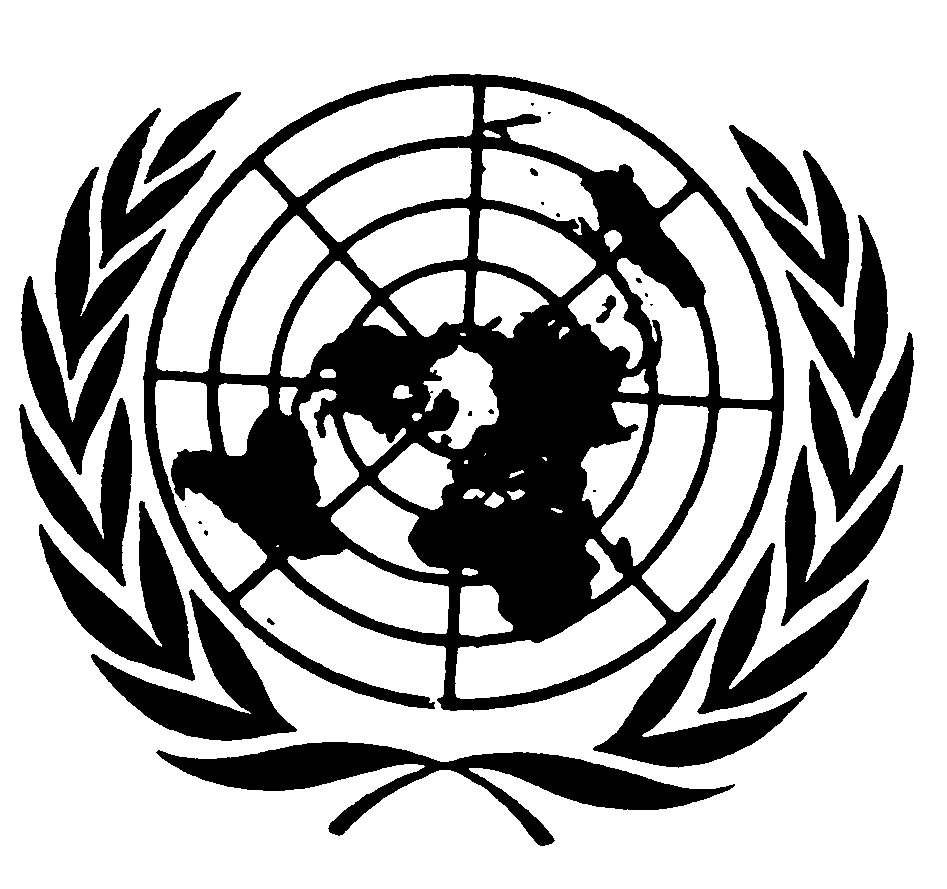 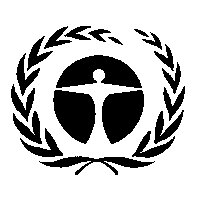 مؤتمر الأطراف في اتفاقية ميناماتابشأن الزئبقالاجتماع الثانيجنيف، 19-23 تشرين الثاني/نوفمبر 2018البند 5 (ز) من جدول الأعمال المؤقت*مسائل تُعرض على مؤتمر الأطراف لكي ينظر فيها أو يتخذ إجراءً بشأنها: لجنة التنفيذ والامتثالمؤتمر الأطراف في اتفاقية ميناماتابشأن الزئبقالاجتماع الثانيجنيف، 19-23 تشرين الثاني/نوفمبر 2018البند 5 (ز) من جدول الأعمال المؤقت*مسائل تُعرض على مؤتمر الأطراف لكي ينظر فيها أو يتخذ إجراءً بشأنها: لجنة التنفيذ والامتثال